LUYỆN TỪ VÀ CÂU, ÔN TẬPTỪ CHỈ HOẠT ĐỘNG TRẠNG THÁI. SO SÁNHCâu 1 (trang 58 sgk Tiếng Việt 3): Tìm các hình ảnh so sánh trong các câu thơ sauĐáp Án:a) Trẻ em được so sánh như búp trên cành.b) Ngôi nhà được so sánh với trẻ nhỏ.c) Cây pơ mu được so sánh với người lính canh.d) Bà được so sánh với quả chín.Câu 2 (trang 58 sgk Tiếng Việt 3): Đọc lại bài Trận bóng dưới lòng đường. Tìm các từ ngữ:a) Chỉ hoạt động chơi bóng của các bạn nhỏ:b) Chỉ thái độ của Quang khi vô tình gây tai nạn cho cụ già.Đáp Án:a) Chỉ hoạt động chơi bóng của các bạn nhỏ:– Đó là các từ : cướp bóng, bấm bóng, dẫn bóng lên, chuyền bóng, dốc bóng, chơi bóng bổng, sút bóng.b) Chỉ thái độ của Quang khi vô tình gây tai nạn cho cụ già :Đó là các từ ngữ : hoảng sợ bỏ chạy, lén nhìn sang, sợ tái cả người, vừa chạy theo xe xích lô vừa mếu máo : Cháu xin lỗi cụ."Câu 3 (trang 58 sgk Tiếng Việt 3): Liệt kê những từ chỉ hoạt động, trạng thái trong bài tập làm văn cuối tuần 6 của em.Đáp Án:Bài tập làm văn cuối tuần 6 là bài Kể lại buổi đầu em đi học. Trong bài làm em có các từ:• Chỉ hoạt động : vào (lớp một), đèo (em tới trường), đi học, dẫn vào, (cô giáo) đứng (ở cửa), tươi cười, nắm tay em, đưa vào, bắt đầu (buổi học), chào, học tập.• Chỉ trạng thái : quá mới lạ, (bớt) e ngại và lo sợ.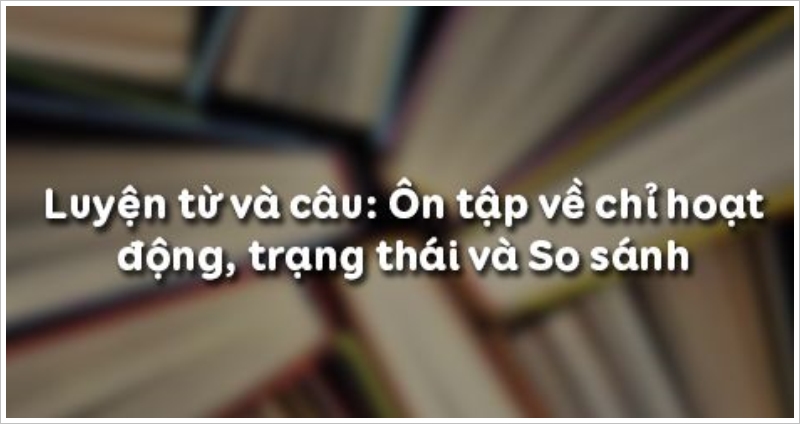 